Российская Федерация                                      Иркутская областьСлюдянский районДУМАКУЛТУКСКОГО ГОРОДСКОГО ПОСЕЛЕНИЯРЕШЕНИЕОт 31.05.2021 г. _№ 10/21-4Д О внесении изменений в Решение Думы Култукского городского поселения №32/16-3Д от 03.10.2016 г. «Об утверждении Программы комплексного развития транспортной инфраструктуры Култукского муниципального образования на 2016-2031 гг.»	В целях обеспечения устойчивого развития территории Култукского муниципального образования, руководствуясь Градостроительным кодексом Российской Федерации, 131-ФЗ «Об общих принципах организации местного самоуправления в Российской Федерации», на основании Устава Култукского муниципального образования, зарегистрированного Главным управлением Министерства юстиции Российской Федерации по Сибирскому Федеральному округу от 23 декабря 2005 года № RU 385181022005001,ДУМА КУЛТУКСКОГО МУНИЦИПАЛЬНОГО ОБРАЗОВАНИЯ РЕШИЛА:Читать Приложение №1 к Решению Думы Култукского городского поселения №33/16-3Д от 03.10.2016 г. «Об утверждении Программы комплексного развития транспортной инфраструктуры Култукского муниципального образования на 2016-2031 гг.» в Приложении№1 к настоящему решению.Опубликовать настоящее Решение в Приложении к газете «Славное море»И.о. главы Култукского муниципального образования                                                                            О.А. КовалевПредседатель Думы Култукскогомуниципального образования                                                                          В.В. ИневаткинПриложение №1 к Решению Думы Култукского городского поселения  №10/21-4Д от 31.05.2021 г.Глава 1. Паспорт программыкомплексного развития систем транспортной инфраструктуры Култукского муниципального образованияна период 2016-2031 годы.Глава 2. Характеристика существующего состояния транспортной инфраструктурыКултукское муниципальное образование расположено в  от областного центра г. Иркутска и в  от районного центра г. Слюдянка, на южном побережье о. Байкал. Внешние связи c областным центром поддерживаются круглогодично автомобильным, железнодорожным и в период навигации водным транспортом. Воздушный транспортВ настоящие время объекты воздушного транспорта на территории Култукского муниципального образования отсутствуют.Внутренний водный транспортТерритория Култукского муниципального образования располагается на южном побережье оз. Байкал. Култукское муниципальное образование и включает в себя населенные пункты: р.п. Култук, п. Ангасольская, п.ж.д.ст. Ангасолка, п.ж.д.ст. Андрияновская, п. Широкая. В прибрежной части р.п. Култук расположена пристань с грузовым причалом. Конструкция причала - вертикальная заанкерованная стенка из стального шпунта протяженностью 180 м. Причал построен в 1982 г. и находится в удовлетворительном состоянии. Пристань Култук имеет подъездные железнодорожные пути и открытый склад для хранения угля, поступившего по железной дороге. Пристань может одновременно принимать две единицы несамоходного флота грузоподъемностью 2000 т. Пристань оснащена портальными кранами типа «Альбатрос» грузоподъемностью 10 т. На пристани выполняются погрузо-разгрузочные работы по перевалке грузов с железной дороги на водный транспорт, хранение и отправление местных грузов. Основной вид перевозимого груза – каменный уголь. Перевозки осуществляются в п. Усть-Баргузин.На территории Култукского муниципального образования зарегистрировано 30 маломерных судов, хранение которых осуществляется в гаражах на прибрежной территории в районе пристани Култук. Железнодорожный транспортС севера на юг по территории Култукского муниципального образования проходит Восточно-Сибирская железная дорога, протяженностью в границах Култукского муниципального образования 34 км. Железнодорожная магистраль является частью Транссиба и обеспечивает транспортно-экономические связи Европейской части страны с Дальним Востоком, Китаем, Монголией.В настоящее время железная дорога в границах Култукского муниципального образования – электрифицированная, двухпутная. На Транссибирской железнодорожной магистрали в границах муниципального образования расположены 2 железнодорожные станции и 6 остановочных пунктов: - станции Андриановская, промежуточная станция 5 класса, расположена на 5273 километре Транссибирской магистрали; - станции Ангасолка, промежуточная станция 3 класса, расположена на 5286 километре Транссибирской магистрали;- остановочный пункт Поворот, расположен на 5287 километре Транссибирской магистрали;- остановочный пункт Темная Падь, расположен на 5290 километре Транссибирской магистрали; - остановочный пункт Земляничный, расположен на 5295 километре Транссибирской магистрали;- остановочный пункт Партизанский, расположен на 5298 километре Транссибирской магистрали;- остановочный пункт Чертова Гора, расположен на 5300 километре Транссибирской магистрали;- остановочный пункт Вербный, расположен на 5304 километре Транссибирской магистрали.Вдоль побережья озера Байкал по территории Култукского муниципального образования от города Слюдянка до посёлка Байкал проходит Кругобайкальская железная дорога (КБЖД), в прошлом – часть Транссибирской магистрали. Кругобайкальская железная дорога - уникальный действующий памятник инженерного искусства. В настоящее время Кругобайкальская железная дорога – однопутная, неэлектрофицированная, протяженность дороги в границах Култукского муниципального образования 20,5 км. На Кругобайкальской железной дороге в границах муниципального образования находиться промежуточная станция 5 класса - Култук.На территории р.п. Култук действует 14 погрузочно-разгрузочных тупиков, большинство из которых имеет прирельсовые склады.Пересечения железнодорожных путей с автомобильными дорогами выполнены в одном уровне с устройством переездов, характеристика которых приводится в таблице 1.Таблица 1 - Характеристика пересечения железнодорожных путей с автомобильными дорогамиВ таблице 2 приводится краткая характеристика железнодорожных станций, расположенных на территории Култукского муниципального образования. Таблица 2 Краткая характеристика железнодорожных станцийВ таблице 3 приводится список предприятий, обслуживаемых железнодорожным транспортом.Таблица 3 - Список предприятий, обслуживаемых железнодорожным транспортомНа станциях Култукского муниципального образования нет зданий железнодорожных вокзалов расположенных на Транссибирской железнодорожной магистрали. Данные по пассажирообороту (по отправлению) на железнодорожных станциях муниципального образования приводятся в таблице 4.Таблица 4 - Данные по пассажирообороту (по отправлению) на железнодорожных станцияхНа железнодорожной станции Култук производится перевалка грузов на автомобильный транспорт для отправки в Тункинский и Окинский районы Республики Бурятия. Автомобильный транспортПо территории Култукского муниципального образования вдоль побережья озера Байкал проходит автомобильная дорога федерального значения Р-258 «Байкал» - Иркутск - Улан-Удэ - ЧитаАвтомобильная дорога «Байкал» является важнейшей транспортной артерией, обеспечивающей экономические и административные связи крупных регионов Урала, Западной, Восточной Сибири, Республики Бурятия и Забайкалья. Автомобильная дорога «Байкал» составляет главный транспортный коридор России, в связи с чем, имеет не только экономическое, но и важное стратегическое значение.В Култукском муниципальном образовании к автодороге Р-258 «Байкал» примыкает автомобильная дорога федерального значения А-333 Култук – Монды – граница с Монголией, которая служит единственным подъездом к Тункинскому и отдалённому Окинскому районам Республики Бурятия. Также дорога Култук - Монды предоставляет возможность осуществлять транспортные связи с Республикой Монголией. В последние годы туристические поездки на озеро Хубсугул (Монголия) становятся всё более популярными среди иркутян и жителей Бурятии. Выходы с территорий населенных пунктов на федеральные трассы осуществляются по автодорогам местного значения. Поселки Ангасольская и Широкая не имеют транспортного сообщения с муниципальным центром р.п. Култук, транспортная связь с данными населенными пунктами осуществляемся  железнодорожным транспортом по Кругобайкальской железной дороге и в период навигации водным транспортом.    Основные характеристики автомобильных дорог общего пользования Култукского муниципального образования приведены в таблице 5.Таблица 5 - Основные характеристики автомобильных дорог общего пользованияВ таблице 6 приводиться характеристика искусственных сооружений расположенных на территории Култукского муниципального образования.Таблица 6 - Характеристика искусственных сооруженийГлава 3. Прогноз транспортного спроса, изменения объемов и характеристика передвижения населения и перевозок грузов на территории Култукского муниципального образования.Планируемые для размещения объекты федерального значения, объекты регионального значения в соответствии с документами территориального планирования Российской Федерации, документами территориального планирования субъекта Российской ФедерацииСхемой территориального планирования Иркутской области предусматривались следующие мероприятия:для железнодорожного транспорта: повышение пропускной способности Транссибирской железнодорожной магистрали. Особое внимание необходимо уделить "узким местам", например, участкам железной дороги, проходящим через населенные пункты, а также участку Иркутск - Слюдянка.для автомобильного транспорта:-реконструкции автомобильных дороги федерального значения Р-258 “Байкал” Иркутск – Улан-Удэ – Чита и строительство обходов вокруг всех населенных пунктов, где на настоящий момент осуществляется федеральный транспортный транзит через территорию жилой застройки.для трубопроводного транспорта:- строительство газопровод Ковыкта - Саянск – Иркутск с дальнейшим продолжением до Улан-Удэ и Читы.Схемой территориального планирования Слюдянского района предусматривались следующие мероприятия:для внутреннего водного транспорта:- восстановление транспортного флота на озере Байкал с проведением реконструкции и модернизации береговой инфраструктуры и заменой всех речных судов на современные модели. для железнодорожного транспорта:- предусматривается строительство третьей линии на участке Большой Луг – Слюдянка;- строительство путепровода через железнодорожные пути в месте существующего одноуровневого пересечения автомобильной трассы А-333 Култук-Монды граница с Монголией и железнодорожной магистрали Транссиб в районе р.п. Култук.- строительство путепровода через железнодорожные пути в месте существующего одноуровневого пересечения автомобильной трассы Р-258 "Байкал" и железнодорожной магистрали Транссиб в районе р.п. Култук.для автомобильного транспорта:- реконструкция автомобильной автодороги Р-258 "Байкал" на всем протяжении до параметров автодороги II технической категории. Реконструкция автомобильной дороги предполагает работы по отводу земель, по исправлению параметров плана и профиля до нормативных показателей, уширение земляного полотна до 15 м и проезжей части до 7,5 м с шириной полосы - 3,75 м;- реконструкция автомобильной дороги федерального значения А-333 Култук-Монды граница с Монголией в границах р.п. Култук. Реконструкция автомобильной дороги предполагает работы по отводу земель, по исправлению параметров плана и профиля до нормативных показателей, уширение земляного полотна до 12 м и проезжей части до 7 м с шириной полосы - 3,5 м, с устройством путепровода через железнодорожные пути;- в районе р.п. Култук на 101 км предусматривается строительство путепровода через железную дорогу и спрямление трассы. Глава 4. Варианты развития транспортной инфраструктуры. Перечень мероприятий по проектированию, строительству и реконструкции транспортной инфраструктуры.Воздушный транспортМероприятия по развитию воздушного транспорта на территории Култукского поселения не предусматриваются. Однако, для осуществения мониторинга лесных пожаров, при возникновении чрезвычайных ситуаций, выполнения авиационно-химических, геологоразведочных и др. работ, включая оказание скорой медицинской помощи населению, генеральным планом предлагается размещение вертолетной площадки. Данный объект предполагается ведомственным, поэтому не указан в списках объектов капитального строительства федерального, регионального или местного значения. Внутренний водный транспортВодные виды транспорта получат дальнейшее развитие в связи с активным освоением прибрежных территорий о. Байкал.Проектом предусматривается:- реконструкция и модернизация береговой инфраструктуры;На территории поселка вдоль всего побережья бессистемно размещаются лодочные гаражи, что не только значительно ухудшает видовой обзор прибрежной полосы с акватории озера Байкал, но и оказывает дополнительное загрязняющее воздействие. Проектом предлагается существующие лодочные гаражи подвергнуть реконструкции, сгруппировать на специально отведенных территориях, где предусматривается берего-укрепление, отведение стоков, единое исполнение фасадов. Железнодорожный транспортПроектом предусматривается на основании Схемы территориального планирования Иркутской области и Схемы территориального планирования Слюдянского района:- строительство двух путепроводов через железнодорожные пути в месте существующих одноуровневых пересечения автомобильных трасс Р-258 "Байкал" и А-333 "Култук - Монды" с Транссибирской магистралью, мероприятия предусматриваются на расчетный срок.Мероприятия по строительству третий линии на участке Большой Луг – Слюдянка предусмотренные схемой территориального планирования Слюдянского района не предусматривается. Данное мероприятие отсутствует в Транспортной стратегии Российской Федерации на период до 2030 года, утвержденной распоряжением Правительства Российской Федерации от 33.11.2008 № 1734-р, Стратегия развития железнодорожного транспорта в Российской Федерации от 17.06.2008 № 877-р, федеральная целевая программа «Развитие транспортной системы России (2010-2015 годы)», утвержденная постановлением Правительства Российской Федерации от 05.12.2001 №848 и Схеме территориального планирования Иркутской области.Автомобильный транспортНа расчетный срок проектирования предлагается следующие мероприятия по развитию автодорожной сети:- реконструкция автомобильной дороги федерального значения Р-258 "Байкал" в границах муниципального образования до параметров автодороги II технической категории. Реконструкция автомобильной дороги предполагает работы по отводу земель, по исправлению параметров плана и профиля до нормативных показателей, уширение земляного полотна до 15 м и проезжей части до 7,5 м с шириной полосы - 3,75 м;- реконструкция на 96 км, предусматривает изменение трассировки, и реконструкцию путепровода через железнодорожные пути, в настоящее время путепровод не соответствует требованиям безопасного движения, ширина путепровода уже ширины проезжей части, подходы к путепроводу имеют малые радиусы  в плане;- реконструкция автомобильной дороги федерального значения А-333 "Култук – Монды граница с Монголией" в границах р.п. Култук. Реконструкция предусматривает доведение дороги до нормативных параметров  III технической категории, с работами по отводу земель, по исправлению параметров плана и профиля до нормативных показателей, уширение земляного полотна до 12 м и проезжей части до 7 м с шириной полосы - 3,5 м;- строительство путепровода через железнодорожные пути в месте существующего одноуровневого пересечения автомобильной дороги федерального значения А-333 Култук – Монды граница с Монголией и железнодорожной магистрали Транссиб. Мероприятие предлагается на основании Постановления Правительства РФ от 28 сентября 2009 г. №767 «О классификации автомобильных дорог в Российской Федерации» согласно которого пересечение автомобильной дороги III технической категории с железнодорожными путями устраиваются в разных уровнях.В связи с реконструкцией автодороги Р-258 "Байкал" и повешением  ее до II технической категории, в соответствии с СП 34.13330.2012 «Автомобильные дороги», рассмотреть возможность строительства пересечения в разных уровнях с автодорогой А-333 Култук Монды граница с Монголией имеющей III техническую категорию.Трубопроводный транспортВ соответствии с проектом корректировки Генеральной схемы газоснабжения и газификации Иркутской области ОАО «ГазпромПромгаз», одобренной письмом первого заместителя председателя правительства Иркутской области Ю. В. Параничева от 21.10. 2009 г., в Слюдянкий район на перспективу намечается подача природного газа на базе Ковыктинского месторождения.Генеральным планом в границах Култукского муниципального образования, не предусматривается строительство магистрального газопровода Ковыктинское ГКМ - Саянск - Иркутск с дальнейшим продолжением до Слюдянки, в соответствии с Постановлением Правительства РФ №643 от 30 августа 2001 г. «Об утверждении перечня видов деятельности, запрещенных в центральной экологической зоне Байкальской природной территории».Городской транспорт1.Существующее положениеНа территории Култукского муниципального образования действуют пригородные маршруты общественного транспорта №101 Слюдянка – Култук обслуживается автобусами средней вместимости марки ПАЗ, интенсивность движения 3-4 автобуса в час. Внутренние маршруты общественного пассажирского транспорта отсутствуют.Хранения личного транспорта в р.п. Култук осуществляется на территории усадебной застройки и в 3 гаражных кооператива общей вместимостью 270 машино-мест, вблизи многоэтажной застройки. В р.п. Култук размещается 3 АЗС две на автодороге федерального значения Р-258 «Байкал» Иркутск – Улан-Удэ - Чита:- АЗС «ОМНИ»;- АЗС «Роснефть». и одна на выезде из поселка на автодороге федерального значения А-333 Култук – Монды – граница с Монголией:- АЗС «Крайс».В р.п. Култук по ул. Депутатская располагается станция технического обслуживания.2.Проектное решениеВ связи с достаточно большой протяженностью территорий поселков, отдаленностью их друг от друга и от общепоселкового центра, появляется необходимость в организации регулярного движения маршрутного транспорта. В качестве подвижного состава предлагаются автобусы малой вместимости. Проектом предусматривается маршрут от п.жд.ст. Ангасолка до р.п. Култук, протяженностью 17,9 км в одном направлении, и от п.жд.ст. Андрияновская до р.п. Култук, протяженностью 30,6 км в одном направлении. На расчетный срок генплана добавится маршрут в район проектируемой жилой застройки в западной части р.п. Култук для обеспечения транспортной связи с общепоселковым центром и связью с южной частью населенного пункта. Протяженность этого маршрута составит 10,7 км в одном направлении от существующей территории судоверфи. Принимая среднюю эксплуатационную скорость микроавтобуса 30-35 км/час, для обеспечения интервала движения 8-10 минут на маршруте р.п. Култук понадобится 4 единицы подвижного состава, и по 2 машины на маршруте до п.жд.ст. Ангасолка и п.жд.ст. Андрияновская. Прогнозируемый уровень автомобилизации принимается на расчетный срок – 250 автомобилей на 1000 жителей. Парк легковых автомобилей в р.п. Култук количественно будет выглядеть так:на расчетный срок – 1620 автомобилей.Проектом предусматривается сохранение существующих гаражных кооперативов. Строительство гаражных кооперативов не предусматривается в виду отсутствия проектируемой многоэтажной жилой застройки, хранение личного автотранспорта будет осуществляться на территории усадебной застройки.В п.жд.ст. Ангасолка проектом предусматривается строительство гаражного кооператива на 100 машино-мест, для сохраняемой малоэтажной застройки.Строительство дополнительных автозаправочных станции на территории Култукского муниципального образования не предусматривается так как существующего количества АЗС достаточно для обслуживания автотранспорта.(согласно СП 42.13330.2011).Улично-дорожная сеть1.Существующее состояниеСуществующая улично-дорожная сеть р.п. Култук представлена главными улицами Кирова и Профсоюзная, являющимся продолжением автодороги федерального значения Р-258 «Байкал» - Иркутск – Улан-Удэ - Чита, так же ул. Кирова является началом автодороги А-333 Култук – Монды – граница с Монголией. Магистральными улицами районного значения являются:ул. Депутатская;ул. Комсомольская;ул. Суворова;ул. Чапаева.По этим улицам осуществляются основные транспортные связи жилых районов с общественными центрами и выходы на городские магистрали. В таблице 7 приводиться перечень основных улиц и дорог р.п. Култук. Таблица 7 - Перечень основных улиц и дорог р.п. КултукВ настоящее время состояние автодорог находиться на низком уровне. Протяженность дорог составляет  20,4 км., из них асфальтированных дорог 15,1 км.  За последние пятнадцать лет исчезли пешеходные дорожки и тротуары. В п.жд.ст. Ангасолка улично-дорожная сеть сформирована вдоль линии железной дороги. Главной улицей является ул. Советская. В таблице 8 приводиться перечень основных улиц и дорог п.жд.ст. Ангасолка.Таблица 8 - Перечень основных улиц и дорог п.жд.ст. АнгасолкаСостояние автодорог находиться на низком уровне. Протяженность дорог составляет  2,9 км, дорог с асфальтобетонным покрытием нет.Улично-дорожная сеть п.жд.ст. Андрияновская представлена улицей идущей вдоль железнодорожной линии в границах населенного пункта. Поселки Ангасольская и Широкая имеют слабо развитую улично-дорожную сеть в виду того, что основная транспортная связь с данными населенными пунктами осуществляемся  железнодорожным транспортом по Кругобайкальской железной дороге и в период навигации водным транспортом. Таблица 9 - Краткая характеристика улично-дорожной сети Култукского муниципального образованияВ результате анализа существующей улично-дорожной сети Култукского муниципального образования выявлены следующие ее недостатки:неудовлетворительное техническое состояние улиц (на большинстве улиц отсутствие твердого покрытия и не соответствие нормативным параметрам);отсутствие благоустройства улиц: нет освещения за исключением улиц, которые являются продолжениями федеральных автодорог, озеленения, протяженность тротуаров составляет 9,3% от общей протяженности улично-дорожной сети.2. Проектные решенияГенпланом предусматривается создание системы автомобильных улиц и дорог, обеспечивающих необходимые транспортные связи районов муниципального образования и выходы на внешние автодороги, с четкой классификацией по назначению.Основные мероприятия по совершенствованию улично-дорожной сети намечаются в р.п. Култук, п.жд.ст. Ангасолка, п.жд.ст. Андрияновская, п. Ангасольская и п. Широкая.Транспортный каркас р.п. Култук формируют магистральные улицы и дороги. По развитию улично-дорожной сети Култукского МО предусматриваются следующие мероприятияв р.п. Култук:реконструкция ул. Кирова, мероприятия по реконструкции автомобильной дороги предполагает работы по отводу земель, по исправлению параметров плана и профиля до нормативных показателей, уширение земляного полотна до 15 м и проезжей части до 7,5 м с шириной полосы - 3,75 м. Проектом предусматривается вынос строений, расположенных вдоль ул. Кирова, для придания улицы нормативных параметров, протяженность реконструируемого участка составит 4,54 км;строительство улично-дорожной сети в районе проектируемой рекреационной зоны, общей протяженностью 1,58 км;реконструкция улицы идущей вдоль р. Култучная, общей протяженностью 0,33 км; реконструкция улицы в районе метеостанции, протяженностью 0,43 км;строительство связки ул. Кирова ул. Горная, протяженностью 0,58 км;реконструкция пер. Пушкина, протяженностью 0,32 км .реконструкция улицы идущей параллельно Транссибирской магистрали и соединяющей остановочный пункт Вербный с автодорогой федерального значения Р-258 «Байкал», протяженностью 1,49 км;формирование улично-дорожной сети в районе остановочного пункта Вербный, общей протяженностью 1,27 км;продление ул. Чапаева до остановочного пункта Вербный, с устройством мостового перехода через р. Култучная, общей протяженностью 0,28 км;реконструкция со строительством улицы идущей вдоль р. Култучная, общей протяженностью 1,24 км; строительство связки от улицы, идущей вдоль р. Култучная до ул. Профсоюзной, протяженностью 0,11 км;  строительство улицы в районе проектируемых КОС, протяженностью 0,43 км;строительство улицы в районе существующих КОС, протяженностью 0,46 км;устройства связки ул. Депутатская ул. Комсомольская, протяженностью 0,53 км;строительство связок от ул. Кирова до автодороги федерального значения Р-258 «Байкал», общей протяженностью 0,38 км;реконструкция ул. Гоголя, протяженностью 0,7 км;реконструкция ул. О.Кошевого, протяженностью 0,43 км;реконструкция ул. Некрасова, протяженностью 0,19 км;строительство улицы в западной части населенного пункта, протяженностью 0,98 км;продление ул. Гоголя, протяженностью 0,53 км;реконструкция улицы идущей вдоль Транссибирской магистрали к проектируемой территории физкультуры и спорта, протяженностью 1,01 км; реконструкция ул. Ново-Советская, протяженностью 0,13 км;продление ул. Роща, протяженностью 0,1 км;реконструкция ул. Октябрьская, протяженностью 0,19 км;строительство связки от ул. Горная до дороги идущей вдоль КБЖД, протяженностью 0,08 км.в п.жд.ст. Ангасолка:строительство улицы идущей параллельно ул. Советская, протяженностью 0,96 км;строительство связок от ул. Советская до проектируемой ей параллельной улицы, протяженностью 0,12 км;строительство связки ул. Железнодорожная ул. Советская, протяженностью 0,18 км;продление улицы идущей параллельно ул. Железнодорожной, протяженностью 0,38 км;реконструкция улицы идущей вдоль ул. Советская, протяженностью 0,46 км;формирование улично-дорожной сети в юго-восточной чести населенного пункта, общей протяженностью 1,01км.в п.жд.ст. Андрияновская:строительство улицы в районе проектируемой жилой застройки, протяженностью 0,60 км.График выполнения мероприятий проектных решенийОбъемы работ на расчетный срок генплана составят:магистральных улиц районного значения – 2,56 км;улиц и дорог местного значения – 12,91 км.В таблице 10 приводится краткая характеристика улично-дорожной сети на расчетный срок генплана:Таблица 10 - Характеристика улично-дорожной сети на расчетный срок Предложенная структура улично-дорожной сети максимально решает транспортные проблемы: обеспечивает необходимыми связями отдаленные районы, повышает плотность сети магистральных улиц, обеспечивает удобные выходы на внешние дороги.Глава 5. Оценка объемов и источников финансирования мероприятий. (тыс. руб.)Бюджетные ассигнования, предусмотренные в плановом периоде 2016 - 2031 годов, могут быть уточнены при формировании проекта местного бюджета.Объемы и источники финансирования ежегодно уточняются при формировании бюджета муниципального образования на соответствующий год. Все суммы показаны в ценах соответствующего периода.Глава 6. Оценка эффективности мероприятий, по проектированию, строительству и реконструкции транспортной инфраструктуры.- доля протяженности автомобильных дорог общего пользования местного значения, соответствующих нормативным требованиям к транспортно-эксплуатационным показателя;доля протяженности автомобильных дорог общего пользования местного значения, не отвечающих нормативным требованиям, в общей протяженности автомобильных дорог общего пользования местного значения;протяженность пешеходных дорожек;протяженность велосипедных дорожек;обеспеченность постоянной круглогодичной связи с сетью автомобильных дорог общего пользования по дорогам с твердым покрытием;количество дорожно-транспортных происшествий из-за сопутствующих дорожных условий на сети дорог федерального, регионального и межмуниципального значения;Контроль за исполнением Программы осуществляют Думой Култукского городского поселения в пределах своих полномочий в соответствии с действующим законодательством на территории РФ.Глава 7. Предложение по институциональным преобразованиям, совершенствованию правового и информационного обеспечения деятельности в сфере проектирования, строительства, реконструкции объектов транспортной инфраструктуры на территории Култукского муниципального образования Ответственность за реализацию Программы возлагается на администрацию Култукского городского поселения.Комплексное управление программой осуществляется путем:- проведение мероприятий по привлечению бюджетный и внебюджетных средств для реализации программных мероприятий;определения наиболее эффективных форм и процедур организации работ по реализации программы; организации проведения конкурсного отбора, исполнителей мероприятий программы; координации работ исполнителей программных мероприятий и проектов; обеспечения контроля реализацией программы, включающего в себя контроль эффективности использования выделяемых финансовых средств, качества проводимых мероприятий, выполнения сроков реализации мероприятий, исполнения договоров и контрактов; внесения предложений, связанных с корректировкой целевых индикаторов, сроков и объемов финансирования программы; предоставления отчетности о ходе выполнения программных мероприятий.При необходимости изменения объема и стоимости программных мероприятий будут проводиться экспертные проверки хода реализации программы, целью которых может стать подтверждение соответствия утвержденным параметрам программы сроков реализации мероприятий, целевого и эффективного использования средств.  В целях контроля, проведения мониторинга мероприятий, предусмотренных программой комплексного развития системы коммунальной инфраструктуры, разработчиками предлагаются целевые индикаторы, которые отвечают следующим  требованиям:- однозначность – изменение целевых индикаторов однозначно характеризуют положительную и отрицательную динамику происходящих изменений состояния систем коммунальной инфраструктуры, а также не имеют различных толкований;- измеримость – каждый целевой индикатор  количественно измерен;- достижимость – целевые значения индикаторов должны быть достижимы организациями коммунального комплекса в срок и на основании ресурсов, предусматриваемых разрабатываемой программой.Наименование ПрограммыПрограмма комплексного развития систем транспортной  инфраструктуры Култукского муниципального образования на период 2016-2031 годыОснование для разработки ПрограммыГрадостроительный кодекс Российской Федерации;Федеральный закон от 06 октября 2003 года №131-ФЗ «Об общих принципах организации местного самоуправления в Российской Федерации»;Постановление Правительства РФ от 25 декабря 2015 года №1440 «Об утверждении требований к программам комплексного развития транспортной инфраструктуры поселений, городских округов».Решение Думы Култукского городского поселения от 29.08.2013 г. №60/13-3Д «Об утверждении Генерального плана и правил землепользования и застройки Култукского муниципального образования Слюдянского района Иркутской области».Решение Думы Култукского городского поселения от 24.04.2017 г. №17/17-3Д «О внесении изменений в  Генерального плана Култукского муниципального образования».Заказчик ПрограммыАдминистрации Култукского городского поселенияРазработчик ПрограммыОтдел исполнения вопросов местного значенияИсполнители ПрограммыАдминистрация Култукского городского поселения, предприятия коммунального комплекса Култукского городского поселения.Цель и задачи реализации Программы Цели:развитие современной и эффективной транспортной инфраструктуры, обеспечивающей ускорение товародвижения и снижение транспортных издержек в экономике;повышение доступности услуг транспортного комплекса для населения;повышение комплексной безопасности и устойчивости транспортной системы.Задачи:увеличение протяженности автомобильных дорог местного значения, соответствующих нормативным требованиям;повышение надежности и безопасности движения по автомобильным дорогам местного значения;обеспечение устойчивого функционирования автомобильных дорог местного значения;- увеличение количества стоянок для автотранспорта, создание условий для парковок автомобилей в установленных местах, освобождение придомовых территорий, пешеходных зон от автомобилей.Сроки и этапы реализации ПрограммыМероприятия Программы охватывают период 2016 - 2020 годы и на перспективу до 2031 года. Мероприятия и целевые показатели (индикаторы), предусмотренные программой, рассчитаны на первые 5 лет с разбивкой по годам, а на последующий период (до окончания срока действия программы) - без разбивки по годам.Основные мероприятия ПрограммыДля реализации поставленных целей и решения задач программы, достижения планируемых значений показателей и индикаторов предусмотрено выполнение следующих мероприятий:1. Мероприятия по содержанию автомобильных дорог общего пользования местного значения и искусственных сооружений на них, а также других объектов транспортной инфраструктуры.Реализация мероприятий позволит выполнять работы по содержанию автомобильных дорог и искусственных сооружений на них в соответствии с нормативными требованиями.2. Мероприятия по ремонту автомобильных дорог общего пользования местного значения и искусственных сооружений на них.Реализация мероприятий позволит сохранить протяженность участков автомобильных дорог общего пользования местного значения, на которых показатели их транспортно-эксплуатационного состояния соответствуют требованиям стандартов к эксплуатационным показателям автомобильных дорог.3. Мероприятия по капитальному ремонту автомобильных дорог общего пользования местного значения и искусственных сооружений на них.Реализация мероприятий позволит сохранить протяженность участков автомобильных дорог общего пользования местного значения, на которых показатели их транспортно-эксплуатационного состояния соответствуют категории дороги.4. Мероприятия по строительству и реконструкции автомобильных дорог общего пользования местного значения и искусственных сооружений на них.Реализация мероприятий позволит сохранить протяженность автомобильных дорог общего пользования местного значения, на которых уровень загрузки соответствует нормативному.5. Мероприятия по организации дорожного движения. Реализация мероприятий позволит повысить уровень качества и безопасности транспортного обслуживания населения.6. Мероприятия по ремонту и строительству пешеходных и велосипедных дорожек.Объем финансирования ПрограммыБюджетные ассигнования, предусмотренные в плановом периоде 2016 - 2031 годов, могут быть уточнены при формировании проекта местного бюджета.Объемы и источники финансирования ежегодно уточняются при формировании бюджета муниципального образования на соответствующий год. Все суммы показаны в ценах соответствующего периода.Важнейшие целевыепоказатели, оценивающие результаты реализации Программы- доля протяженности автомобильных дорог общего пользования местного значения, соответствующих нормативным требованиям к транспортно-эксплуатационным показателя;доля протяженности автомобильных дорог общего пользования местного значения, не отвечающих нормативным требованиям, в общей протяженности автомобильных дорог общего пользования местного значения;протяженность пешеходных дорожек;протяженность велосипедных дорожек;обеспеченность постоянной круглогодичной связи с сетью автомобильных дорог общего пользования по дорогам с твердым покрытием;количество дорожно-транспортных происшествий из-за сопутствующих дорожных условий на сети дорог федерального, регионального и межмуниципального значения;Контроль за исполнением ПрограммыПрограмма реализуется на территории муниципального образования «Култукское городское поселение». Координатором Программы является Отдел исполнения вопросов местного значения администрации Култукского городского поселения. Реализация мероприятий предусмотренных Программой, осуществляется Администрацией Култукского городского поселения.Для оценки эффективности реализации Программы Администрацией Култукского городского поселения будет проводиться ежегодный мониторинг.Контроль за исполнением Программы осуществляется Думой Култукского муниципального образования в пределах своих полномочий в соответствии с действующим законодательством на территории РФ.№№п/пМестоположение переездаХарактеристика переезда15305ПК7  Ангасолка - Слюдянка-2Охраняемый, УЗП, общего пользования25302ПК10 Ангасолка - Слюдянка-2Охраняемый, УЗП,  общего пользования35290ПК3  Ангасолка - Слюдянка-2Неохраняемый, АПС, общего пользования№№п/пСтанцииТип станцииКлассстанцииПогрузка вагонов ср/сут за февраль 2011 гВыгрузка вагонов ср/сут за февраль 2011 г1АндриановскаяПромежуточная5002Ангасолка Промежуточная3450,43Култук Промежуточная500,6№№п/пСтанцииНаименование обслуживающих предприятий1Андриановская-2Ангасолка ОАО «Первая нерудная компания»-филиал Ангасольский щебеночный завод, ООО «Ангасолка+».3Култук ОАО «Восточно-Сибирское речное пароходство» Пристань Култук, ООО «Тункинское ЖКХ», Курорт Аршан.СтанцииОтправлено пассажиров (2010 год)Отправлено пассажиров (2010 год)Отправлено пассажиров (2010 год)Отправлено пассажиров (2010 год)СтанцииВсегов том числев том числев том числеСтанцииВсегов дальнем сообщениив местном сообщениив пригородном сообщенииАндриановская287200028720Ангасолка158950015895Култук810081Наименование автодорогМестоположение(адрес)КатегорияХарактеристики автодорогХарактеристики автодорогХарактеристики автодорогХарактеристики автодорогХарактеристики автодорогПримечаниеНаименование автодорогМестоположение(адрес)КатегорияПротяженность кмширина проезжей части мИнтенсивность движения авт./сут.придорожная полосаТип покрытияПримечание123456789Автодороги федерального значенияАвтодороги федерального значенияАвтодороги федерального значенияАвтодороги федерального значенияАвтодороги федерального значенияАвтодороги федерального значенияАвтодороги федерального значенияАвтодороги федерального значенияАвтодороги федерального значения1. Иркутск - Улан-Удэ - Чита(Р-258 «Байкал»)От 83,9 км до 102 кмIII-IV18,16-71350150а/б2. Култук – Монды граница с Монголией (А-333)от а/д Р-258 «Байкал» до 11,2 км А-333 Култук – МондыIII11,27323250цементобетонноеАвтодороги местного значенияАвтодороги местного значенияАвтодороги местного значенияАвтодороги местного значенияАвтодороги местного значенияАвтодороги местного значенияАвтодороги местного значенияАвтодороги местного значенияАвтодороги местного значения1. Подъезд к ст. Ангасолкаот а/д  Р-258 «Байкал» до  населённого пункта АнгасолкаV2,5525а/б– 1,38 км игравий – 1,17 км 2. Подъезд к ст. Андриановскаяот а/д  Р-258 «Байкал» до  населённого пункта АндрияновскаяV2,3625а/б Наименованиеискусственного сооруженияРасположениеПрепятствиеХарактеристикиПримечание12345ПутепроводАвтодорога Р-258 «Байкал» (96 км +100)Железнодорожные путиДлина – 58,01 мШирина – 6,86 м Ширина тротуаров 0,57 м и 0,6 м Материал - железобетонГод постройки1959 МостАвтодорога Р-258 «Байкал» (98 км +300)р. МедлянкаДлина – 12 мШирина -10,31 м Ширина тротуаров 2 по 1,5 мМатериал – железобетонГод постройки1959ремонта 2007МостАвтодорога А-333 Култук – Монды граница с Монголией (3 км +100)р. ТиганчихаДлина – 10,7 мШирина -10 мШирина тротуаров 2 по 1,5 мМатериал – железобетонГод постройки1960ремонта 2005МостАвтодорога А-333 Култук – Монды граница с Монголией (6 км +900)р. КултучнаяДлина – 28,16 мШирина – 9,8 мШирина тротуаров 1,18 м и 1,19 мМатериал – железобетонГод постройки 1980п/пНаименование улицы,  объектаДлина(м)Ширина(м)Покрытие(асфальт, грунт)1Ул. Пушкина11914г2Ул. Горная6464г3Ул. Партизанская3414г4Ул. Мира2036а5Ул. Комсомольская6006а6Ул. Набережная-12254г7Ул. Набережная-25166г8Ул. Некрасова1854г9Ул. О. Кошевого3354г10Ул. Чехова4494г11П. Речной1954г12Дорога в направлении 119 км.15004г13Ул. Депутатская1030,26а14П. Рабочий2174г15Ул. Крылова5454г16Ул. Железнодорожная8275г17Ул. Панфилова4856а, г18П. Пионерский326г19Ул. Ново-Советская4436г20П. Оборонный1634г21Ул. Вербная2255г22Ул. Октябрьская15756а, г23Ул. Суворова3106а24Ул. Матросова3424г25Ул. Сплавная4414г26Ул. Лермонтова2004г27Ул. Рабочая3504г28Ул. Школьная7836а29Ул. Свердлова2064г30Ул. Байкальская4324г31Ул. Л. Толстого3244г32Ул. Гоголя4334г33Ул. Победы3696а34Ул. Лесная7084г35П. Колхозный1304г36П. Кооперативный2044а37П. Безымянный1794г38Ул. Чапаева1151,95а39Ул. Дивизионная263,34г40Ул. Солнечная3504г41Ул. Березовая1924г42Ул. Роща4004г43П. Кузнечный434г44П. Железнодорожный1124г45Ул. Лесников5324аИтого:20383,4п/пНаименование улицы,  объектаДлина(м)Ширина(м)Покрытие(асфальт, грунт)1Ул. Советская10054г2Ул. Заводская4504г3Ул. Лесная3004г4Ул. Пушкина734г5Ул. Железнодорожная8805г6Ул. у о/п "Поворот"1934гИтого:2901Общая протяженность улично-дорожной сети33,6 кмОбщая протяженность магистральных улиц13,2 кмПлотность улично-дорожной сети6,68 км/км2Плотность магистральных улиц2,63 км/км2Площадь застроенной территории5,03 км2Населенный пунктПериод выполнения Примечаниер.п. Култук2021-2031В соответствии с наличием бюджетных ассигнований и разработанной ПСДп.жд.ст. Ангасолка2023-2031В соответствии с наличием бюджетных ассигнований и разработанной ПСДП.жд.ст. Андрияновская2023-2025В соответствии с наличием бюджетных ассигнований и разработанной ПСДОбщая протяженность улично-дорожной сети86,7 кмОбщая протяженность магистральных улиц33,9 кмПлотность улично-дорожной сети9,30 км/км2Плотность магистральных улиц и дорог3,64 км/км2Площадь застроенной территории9,32 км2источник финансированияфедеральный бюджетобластной бюджетбюджет районабюджет поселениявнебюджет. средстваИТОГО погодугодфедеральный бюджетобластной бюджетбюджет районабюджет поселениявнебюджет. средстваИТОГО погоду20161879,40900,3979,12017уточняется при формировании бюджетауточняется при формировании бюджетауточняется при формировании бюджетауточняется при формировании бюджетауточняется при формировании бюджетауточняется при формировании бюджета2018уточняется при формировании бюджетауточняется при формировании бюджетауточняется при формировании бюджетауточняется при формировании бюджетауточняется при формировании бюджетауточняется при формировании бюджета2019определяется ПСДопределяется ПСД2020определяется ПСДопределяется ПСД2021-2031определяется ПСДопределяется ПСД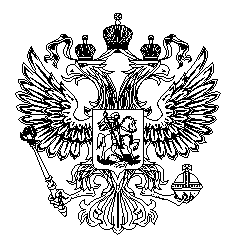 